03.11.2020год«Коммерция (по отраслям)1 курсИнформатика1.Тема: «Компьютерные модели различных процессов, Проведение исследования на основе использования готовой компьютерной модели»Цель: научить создавать информационные модели, используя этапы моделирования для создания моделей различных процессов, закрепление пройденного материала; закрепить алгоритм моделирования на примере построения компьютерной модели, научиться анализировать результаты моделирования, научиться использовать шаблон готовой компьютерной модели для решения типовых задачЗадание: §5.1 конспект, ответить на вопросы, выполнить практическую работуhttps://cloud.mail.ru/public/2QjB/5CnarxB7v2.Тема: «Конструирование программ на основе разработки алгоритмов процессов различной природы»Цель: получить представление о моделировании как методе научного познания, исследование информационных моделей на компьютереЗадание: выполнить практическую работу https://cloud.mail.ru/public/33c3/3vjySZzwqЛитератураПрактическая работа А.Н. Толстой «Война и мир». Анализ эпизода главы XVI части III тома II (первый бал Наташи Ростовой)Цель: научиться самостоятельно искать, отбирать, систематизировать и оформлять информацию по заданной темеЗадание: 1. Найдите в тексте описание подготовки к балу и приезда на бал Наташи Ростовой. Какие чувства испытывает героиня?2. Найдите описание Наташи Ростовой на балу. Что больше всего волнует ее во время бала?3. Почему князь Андрей Болконский согласился на предложение Пьера пригласить Наташу на вальс?4. Как повлиял на князя Андрея тур вальса с Наташей Ростовой?5. Какие качества Наташи привлекли князя Андрея?6. Определите роль данного эпизода в изображении судеб Наташи Ростовой и князь Андрея в идейно – философском содержании романа.МатематикаТема: «Корни натуральной степени из числа и их свойства»Цель: расширить и обобщить знания обучающихся по данной теме, овладеть свойствами корня натуральной степени.Задание: записать в тетради выделенные красным цветом определения в прикрепленном файле; выучить свойства корня натуральной степени;  вычислить значение выражения: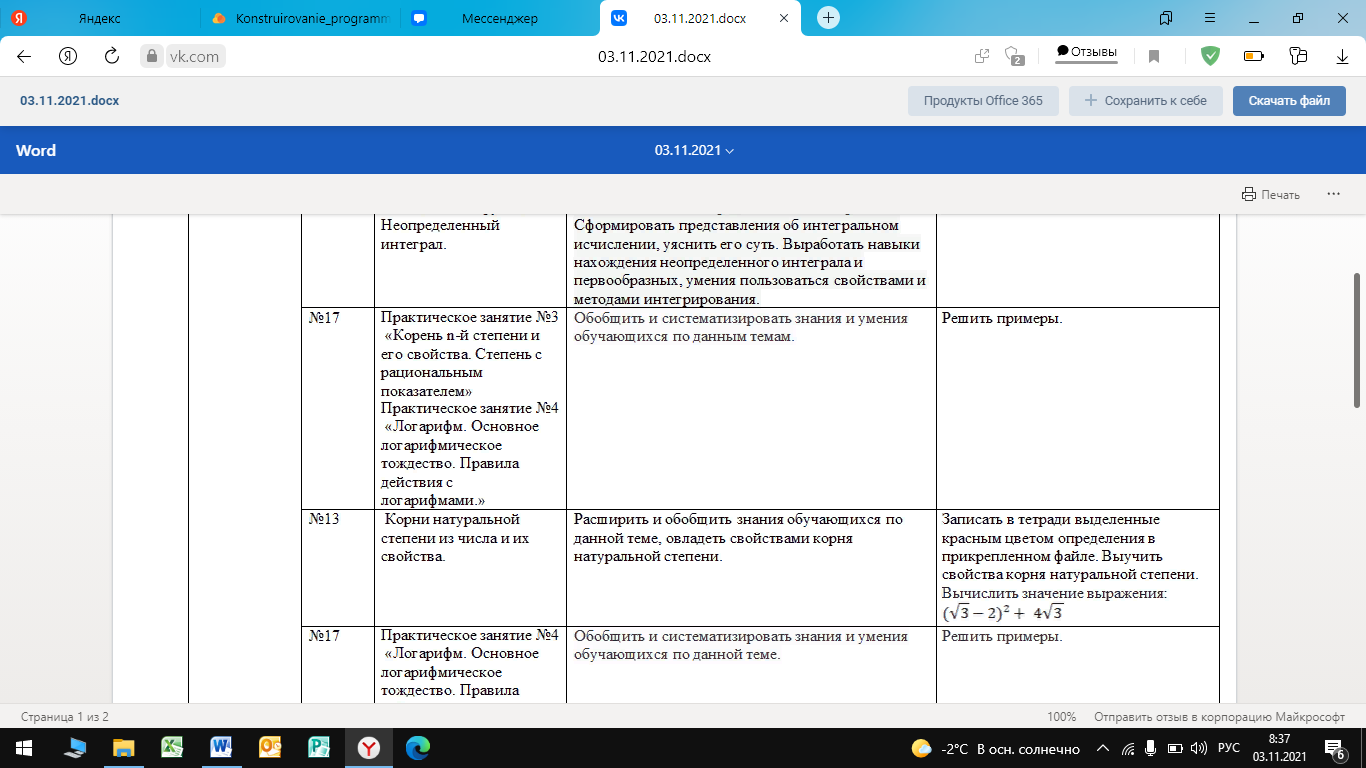 